COMUNICAÇÃO DE IRREGULARIDADE NO PROCESSO ELEITORAL DA CIPA (NR 5)DADOS DO DENUNCIANTE(O preenchimento dos campos de identificação do denunciante não é obrigatório)Nome: CPF:Endereço:Bairro:                                            Cidade:                                             CEP:                        UF:          Fone:E-mail:DADOS DO EMPREGADOR PARA O QUAL É OFERECIDA A DENÚNCIA DE IRREGULARIDADE NO PROCESSO ELEITORAL DA CIPA (Campos de preenchimento obrigatório)Razão Social: CNPJ (ou CPF e CEI):                                                                  Endereço:Bairro:                                            Cidade:                                             CEP:                        UF:          Fone:E-mail:Dados da denúncia (descreva o motivo, problemas, irregularidades que o levou a apresentar esta denúncia de irregularidade no processo eleitoral da CIPA):Deseja anexar cópia digitalizada de algum documento que fundamente a denúncia:(  ) Sim           (    ) Não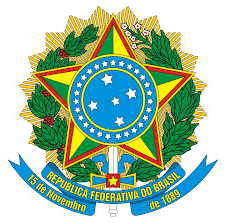 MINISTÉRIO DA ECONOMIASecretaria Especial de Previdência e TrabalhoSecretaria do TrabalhoSubsecretaria de Inspeção do TrabalhoCoordenação-Geral de Segurança e Saúde no TrabalhoData e Local:Nome completo do responsável pelas informações: